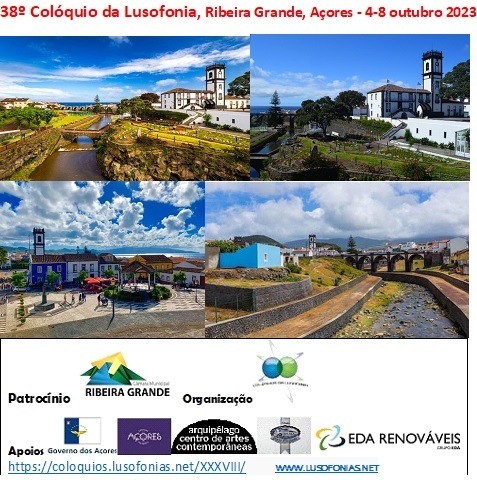 Horário Interativo 38º colóquio da lusofonia Local - Arquipélago (Centro de Artes Contemporâneas) Black Box, Rua Adolfo Coutinho de Medeiros s/n 9600 - 516 Ribeira Grande S Miguel +351 296 470 130Zoom meeting ID 865 2836 8075 Passcode 362205  Dia 8 outº domingo10.00 sessão 15 Modera Francisco Madruga / Carolina Cordeiro 10.00 Mário Moura  Os primórdios da imprensa no Concelho10.20 Vera Santos Poesia: voz da alma ou rutura do real?10.40 Conceição Mendonça apresenta Que lenço cobriria a dor  Natividade Ribeiro11.00 Jorge Arrimar Angola e Açores na memória e na escrita 11.20 debate e pausa11.40  vídeo 6 Gorreana, S Brás, Maia 2005-2022 (21’)12.00 sessão 16 Apresentação Literária Modera Onésimo T Almeida12.00 Álamo Oliveira Versos de todas as luas e Through The Walls of solitude, Selected Poetry por Mário Sousa e Palavras Sentidas12.20 Chrys Chrystello apresenta Rui Paiva, Nuvem Branca / Porto Moniz12.40 Dr João Mendes Coelho apresenta CUÉLE, o pássaro troçador de Jorge Arrimar13.00 debate e pausa13.15 almoço (Convidados não precisam marcar, outros sim)15.00 sessão 17 homenagem no feminino Modera Aníbal Pires / Urbano Bettencourt15.00 Vídeo Homenagem a 3 mulheres: Carolina Cordeiro, Helena Chrystello, Mª João Ruivo15.10 Intervenções das 3 homenageadas e seus 3 convidados 16.20 Vídeo 7 Lagoa Do Fogo, Caldeira Velha (22’) 16.40 sessão 18 Mesa redonda Modera Chrys Chrystello Escritoterapia - Sessão de lamentação de 3 guionistas sobre as condições da indústria (Alexandre Borges,  Nuno Costa Santos Diogo Ourique)17.40 debate e pausa Vídeo 8 Lomba Da Maia (25’)18.05 sessão 19 Modera Maria João Ruivo / Álamo Oliveira 18.05 Apresentação literária Vasco Medeiros Rosa É preciso romper o amanhã. Madalena Férin revisitada 18.25 Urbano Bettencourt A moldura histórica de A Escrava Açoriana de P Almeida Maia 18.45 debate  19.00 SESSÃO 20 ENCERRAMENTO19.30 Jantar (Convidados não precisam marcar, outros sim)SUGESTÃO: Restaurante Esgalha Trav. Conde Jácome Correia 68 - 9600-520 Rib. Grande Tel: sr Ricardo Raposo 296473147 / 919403443A AICL marcou almoços e jantares para os convidados, os restantes devem contactar o restaurante e reservar para usufruírem do preço dos colóquios Buffet 15.00€Dia 4 outº 4ª fª  20.30 jantar (Convidados não precisam marcar, outros sim)SUGESTÃO: Restaurante Esgalha Trav. Conde Jácome Correia 68 - 9600-520 Rib. Grande Tel: sr Ricardo Raposo 296473147 / 919403443A AICL marcou almoços e jantares para os convidados, os restantes devem contactar o restaurante e reservar para usufruírem do preço dos colóquios Buffet 15.00€ Dia 5 outº 5ª fª feriado Carregue no nome do orador para ver biodados09.30 acreditação de participantes vídeo 5  S Miguel Em 1960 (17’) 10.00 sessão 1 abertura, vídeo Ribeira Grande + Vídeo 20 anos AICL + hino da Lusofonia10.35 discursos oficiais: mesa Presidente da AICL, Chrys Chrystello; Presidente da Câmara, Dr Alexandre Gaudêncio; Dr José Andrade, Diretor Regional das Comunidades e Representante do Presidente do Governo Regional dos Açores11.00 sessão 2 João Mourão (diretor CAC) O que é o Arquipélago’11.20 pausa VÍDEO 1 AÇORES 1938 (18’)11.40 sessão 3 poesia de autor Aníbal Pires12.00 sessão 4 diáspora. Modera Aníbal Pires / Francisco Madruga12.00 J Carlos Teixeira A Presença Portuguesa no Canadá: uma perspetiva de sete décadas12.20 Joseph Soares Diáspora Luso-Canadiana: Reencontrando os Laços Perdidos12.40 José Andrade Da Lusofonia da América do Norte nos 70 anos da emigração para o Canadá13.00 debate 13.15 almoço (Convidados não precisam marcar, outros sim)15.00 sessão 5 Modera Diana Zimbron  / Urbano Bettencourt15.00 Hilarino da Luz O Porto do Mindelo no trabalho forçado nas roças de S. Tomé ZOOM online 15.20 Alda Batista O Tribunal de Contas Europeu e a avó do Emídio 15.40 Debate e Pausa Vídeo 2 Açores Antigamente (27’) 16.10 sessão 6 Poesia de Chrys por Mário Sousa e o Grupo Palavras Sentidas16.30 Ana Paula Andrade & Cia17.00 pausa Vídeo 3 Açores, As Mais Belas Ilhas (16’)17.15 sessão 7 - Nelson Ponta Garça ZOOM online17.20 apresenta Documentário The Portuguese in Hawaii  18.00 PAUSA19.30 jantar (Convidados não precisam marcar, outros sim) Dia 6 outº 6ª fªSessão 8 VISITA Esc. Sec. Ribeira Grande –08.30 ateliê / oficina (workshop) de pintura a aguarela com Rui Paiva. 10.30-12.00 Encontro com Escritores Aníbal Pires, Diogo Ourique, Jorge Arrimar, Nuno Costa Santos, . Urbano Bettencourt, Vasco M Rosa  10.30-12.00 VISITA EBI Maia – Encontro com Escritores Anabela Freitas (Mimoso), Chrys Chrystello, Diana Zimbron, Francisco Madruga, Helena Chrystello, Natividade Ribeiro 12.00-13.30 Almoço local (cafeteira da escola apenas escritores convidados)12.30 pausa almoço (Convidados não precisam marcar, outros sim)14.30 sessão 9 roteiro cultural cidade e arredores18.30 pausa19.30 jantar (Convidados não precisam marcar, outros sim)     Dia 7 outº sábº10.00 sessão 10 Modera Francisco Madruga / Raul Gaião10.00 Anabela Freitas Mimoso Teófilo Braga e a Literatura popular10.20 Álamo Oliveira Para um retrato do intelectual João Afonso10.40 Jorge Rebêlo O Espírito Açoriano: A Arte de Domingos Rebêlo ZOOM online10.00 sessão 10 Modera Francisco Madruga / Raul Gaião10.00 Anabela Freitas Mimoso Teófilo Braga e a Literatura popular10.20 Álamo Oliveira Para um retrato do intelectual João Afonso10.40 Jorge Rebêlo O Espírito Açoriano: A Arte de Domingos Rebêlo ZOOM online11.00 debate e pausa Vídeo 4 S Miguel Antigo (21’) 11.00 debate e pausa Vídeo 4 S Miguel Antigo (21’) 11.20 sessão 11 Macau Modera Anabela Freitas / Telmo Nunes 11.20 sessão 11 Macau Modera Anabela Freitas / Telmo Nunes 11.20 Teatro - O Patuá macaense, Crioulo macaense, Patuá di Macau, Papia cristãm di Macau, Doci Papiaçam di Macau, Macaísta Chapado, crioulo de base portuguesa do séc. XVI, influenciada pelas línguas chinesas, indianas, malaias, cingalesas, inglês, tailandês, japonês 1. DOCI CULPA (2014) Se há jovens a querer falar patuá, é muito bom recado curto e grosso dado por um jovem a um velho rabugento (legendas português, inglês, chinês) 2. MACAU SÃ ASSI (2020) canção escrita pelo falecido Adé dos Santos Ferreira, baseada na partitura Lisboa é Assim de João Nobre. 11.35 Ana Paula Andrade interpreta temas do Padre Áureo da Costa Nunes e Castro (Açoriano em Macau)11.20 Teatro - O Patuá macaense, Crioulo macaense, Patuá di Macau, Papia cristãm di Macau, Doci Papiaçam di Macau, Macaísta Chapado, crioulo de base portuguesa do séc. XVI, influenciada pelas línguas chinesas, indianas, malaias, cingalesas, inglês, tailandês, japonês 1. DOCI CULPA (2014) Se há jovens a querer falar patuá, é muito bom recado curto e grosso dado por um jovem a um velho rabugento (legendas português, inglês, chinês) 2. MACAU SÃ ASSI (2020) canção escrita pelo falecido Adé dos Santos Ferreira, baseada na partitura Lisboa é Assim de João Nobre. 11.35 Ana Paula Andrade interpreta temas do Padre Áureo da Costa Nunes e Castro (Açoriano em Macau)11.50 Rui Paiva Lusofonias: África, Europa e Ásia nas artes e na escrita.11.50 Rui Paiva Lusofonias: África, Europa e Ásia nas artes e na escrita.12.15 Raul Gaião O crioulo de Macau12.15 Raul Gaião O crioulo de Macau12.35 Jorge Arrimar apresenta Calçada das Verdades de Natividade Ribeiro12.35 Jorge Arrimar apresenta Calçada das Verdades de Natividade Ribeiro12.55 debate13.15 almoço (Convidados não precisam marcar, outros sim)12.55 debate13.15 almoço (Convidados não precisam marcar, outros sim)15.00 sessão 12 Modera Chrys Chrystello / Telmo Nunes 15.00 Vídeo Mogadouro15.05 Vídeo Homenagem AICL a Francisco Madruga  15.20 Francisco Madruga 40 Anos de Vida Editorial por Vasco Pereira da Costa15.00 sessão 12 Modera Chrys Chrystello / Telmo Nunes 15.00 Vídeo Mogadouro15.05 Vídeo Homenagem AICL a Francisco Madruga  15.20 Francisco Madruga 40 Anos de Vida Editorial por Vasco Pereira da Costa15.50 sessão 13 apresentação literária Modera Urbano Bettencourt ou Francisco Madruga15.50 Helena Chrystello apresentação de Nova Antologia de autores açorianos por Aníbal Pires 16.10 Helena Chrystello apresentação de 9 poemas 9 línguas por Maria João Ruivo16.30 Chrys Chrystello apresentação de A génese dos 6 volumes de Crónica do Quotidiano Inútil, 50 anos de vida literária16.50 Chrys Chrystello apresentação de ChrónicAçores vol. 5 e vol 6 por Anabela B Freitas e Diana Zimbron 15.50 sessão 13 apresentação literária Modera Urbano Bettencourt ou Francisco Madruga15.50 Helena Chrystello apresentação de Nova Antologia de autores açorianos por Aníbal Pires 16.10 Helena Chrystello apresentação de 9 poemas 9 línguas por Maria João Ruivo16.30 Chrys Chrystello apresentação de A génese dos 6 volumes de Crónica do Quotidiano Inútil, 50 anos de vida literária16.50 Chrys Chrystello apresentação de ChrónicAçores vol. 5 e vol 6 por Anabela B Freitas e Diana Zimbron 17.30 debate e pausa vídeo 0 Moinhos de Porto Formoso (15’)17.30 debate e pausa vídeo 0 Moinhos de Porto Formoso (15’)17.45 sessão 14 DIÁSPORA. ZOOM online. Modera José Andrade  17.45 José Luís Jácome De uma ilha para outra. ZOOM online18.05 Eduardo Bettencourt Pinto ZOOM online18.25 Susana Antunes O movimento da palavra em Um punhado de areia nas mãos, de Maria João Ruivo. ZOOM online18.45 debate e PAUSA 19.30 jantar (Convidados não precisam marcar, outros sim)17.45 sessão 14 DIÁSPORA. ZOOM online. Modera José Andrade  17.45 José Luís Jácome De uma ilha para outra. ZOOM online18.05 Eduardo Bettencourt Pinto ZOOM online18.25 Susana Antunes O movimento da palavra em Um punhado de areia nas mãos, de Maria João Ruivo. ZOOM online18.45 debate e PAUSA 19.30 jantar (Convidados não precisam marcar, outros sim)